ПРОЕКТ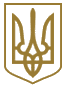 УКРАЇНАШУБКІВСЬКА СІЛЬСЬКА РАДА РІВНЕНСЬКОГОРАЙОНУРІВНЕНСЬКОЇ ОБЛАСТІ/ сьоме скликання /проектРішення_______________   2019							                        № Про списання з балансуСКП «Шубківське» багатоквартирних житлових будинків та нежитловихприміщеньВідповідно до статті 25, пункту 3 частини 4 статті 42 Закону України «Про місцеве самоврядування в Україні», пункту 2 статті 382 та статті 385 Цивільного кодексу України, статті 6 Закону України «Про об’єднання співвласників багатоквартирного будинку», статті 5 Закону України «Про особливості здійснення права власності у багатоквартирному будинку», постанови Кабінету Міністрів України від 20 квітня 2016 року № 301 «Про затвердження Порядку списання з балансу багатоквартирних будинків», сесія сільської радивирішила :1. Надати дозвіл СКП «Шубківське» на списання з балансу багатоквартирних житлових будинків згідно з додатком.2. СКП «Шубківське» розпочати процедуру списання будинків з балансу відповідно до вимог чинного законодавства України.  3. На підставі актів списання багатоквартирних будинків, створити перелік квартир/нежитлових приміщень, розміщених у списаних з балансу багатоквартирних будинках, які не перебувають у приватній власності та на які оформлено право державної чи комунальної власності, та передати перелік таких квартир або нежитлових приміщень для оприлюднення на офіційному сайті Шубківської сільської ради не пізніше 5 днів з моменту його створення.4. Визначити СКП «Шубківське» балансоутримувачем квартир або нежитлових приміщень розміщених у списаних з балансу багатоквартирних будинках, які не перебувають у приватній власності, тана які  зареєстроване право державної чи комунальної власності.5. Контроль за виконанням цього рішення покластизаступника сільського головиШкабару В.Ю. а організацію його виконання – на начальника СКП «Шубківське» Мазура С.М.Секретар сільської ради                                                                  Н.М. ЛагерникЗАТВЕРДЖЕНОрішенням Шубківської сільської радивід        №Перелікбагатоквартирних житлових будинків для списання з балансу СКП «Шубківське»№ з/пАдреса№ будинкуПримітка(форма управління)1Гуртожиток  Незалежності, 112Житловий будинок  Незалежності,333Житловий будинок  Незалежності,554Житловий будинок  Незалежності,775Житловий будинок  Незалежності,996Житловий будинок  Незалежності,11117Житловий будинок  Незалежності,13138Житловий будинок  Незалежності,15159Житловий будинок  Незалежності,191910Житловий будинок  Незалежності,232311Житловий будинок  Незалежності,252512Житловий будинок  Незалежності,272713Житловий будинок  Незалежності,292914Житловий будинок  Незалежності,313115Житловий будинок  Незалежності,444416Житловий будинок Молодіжна  333317Житловий будинок  Молодіжна 373718Житловий будинок  Молодіжна,393919Житловий будинок  Молодіжна ,414120Гуртожиток Молодіжна, 353521Погріб с.Шубків Незалежності,313122Хлів с.Шубків Незалежності,313123Хлів с.Шубків Молодіжна,414124Хлів с.Шубків Молодіжна,393925Хлів с.Шубків Молодіжна,333326Хлів с.Шубків Незалежності,292927Хлів с.Шубків Незалежності,272728Хлів с.Шубків Незалежності,1919